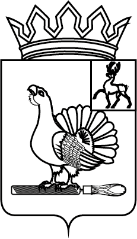 АДМИНИСТРАЦИЯ СОСНОВСКОГО МУНИЦИПАЛЬНОГО РАЙОНАНИЖЕГОРОДСКОЙ ОБЛАСТИПОСТАНОВЛЕНИЕ От__________________________ 2021 г.				        №_________В соответствии со статьей 78 Бюджетного кодекса РФ, постановлением Правительства РФ от 18.09.2020 г. № 1492 «Об общих требованиях к нормативным правовым актам, муниципальным правовым актам, регулирующим предоставление субсидий, в том числе грантов в форме субсидий, юридическим лицам, индивидуальным предпринимателям, а также физическим лицам – производителям товаров, работ, услуг, и о признании утратившими силу некоторых актов Правительства Российской Федерации и отдельных положений некоторых актов Российской	 Федерации» и в целях реализации муниципальной программы «Развитие предпринимательства и туризма Сосновского муниципального района на 2021-2023 годы», утвержденной постановлением Администрации Сосновского муниципального района Нижегородской области от 12.10.2020 №330, Администрация Сосновского муниципального района Нижегородской области постановляет:1.Утвердить прилагаемый Порядок предоставления субсидий на возмещение части затрат на горюче-смазочные материалы в связи с реализацией товаров для организации торгового обслуживания жителей малонаселенных или отдаленных населенных пунктов субъектами малого и среднего предпринимательства (прилагается). 2.Постановление Администрации Сосновского муниципального района Нижегородской области от 15.06.2020 №155 «Об утверждении Порядка предоставления субъектам малого и среднего предпринимательства Сосновского муниципального района Нижегородской области муниципальной поддержки в форме субсидий на организацию торгового обслуживания жителей малонаселенных или отдаленных населенных пунктов в порядке возмещения части затрат на горюче-смазочные материалы в связи с реализацией товаров» - отменить.3.Ответственность за исполнение настоящего постановления возложить на начальника управления экономического развития Администрации Сосновского муниципального района Нижегородской области (Е.Ю.Ремизова).4.Контроль за исполнением настоящего постановления возложить на  заместителя главы Администрации Сосновского муниципального района Нижегородской области, начальника Финансового управления (Т.Г.Зудова).Постановление подготовил:Начальник управленияэкономического развития						     Е.Ю.РемизоваНачальник организационно-правового отдела								     А.Е.ШашинУТВЕРЖДЕНпостановлением АдминистрацииСосновского муниципального районаНижегородской областиот_______________ № __________Порядок предоставления субсидий на возмещение части затрат на горюче-смазочные материалы в связи с реализацией товаров для организации торгового обслуживания жителей малонаселенных или отдаленных населенных пунктов субъектами малого и среднего предпринимательства (далее – Порядок)1. Общие положения о предоставлении Субсидии          Настоящий Порядок разработан в соответствии со статьей 78 Бюджетного кодека Российской Федерации, постановлением Правительства РФ от 18.09.2020 № 1492 «Об общих требованиях к нормативным правовым актам, муниципальным правовым актам, регулирующим предоставление субсидий, в том числе грантов в форме субсидий, юридическим лицам, индивидуальным предпринимателям, а также физическим лицам – производителям товаров, работ, услуг, и о признании утратившими силу некоторых актов Правительства Российской Федерации и отдельных положений некоторых актов Российской	 Федерации» и устанавливает  общие положения о предоставлении субсидий в целях возмещения части затрат на горюче-смазочные материалы в связи с реализацией товаров для организации торгового обслуживания жителей малонаселенных или отдаленных населенных пунктов субъектами малого и среднего предпринимательства (далее – субсидии), порядок проведения отбора получателей субсидии, требования к отчетности, а также требования об осуществлении контроля за соблюдением условий, целей и порядка предоставления субсидий и ответственности за их нарушение. 1.1.Понятия, используемые для целей настоящего порядка: - субъекты малого и среднего предпринимательства  – субъекты малого и среднего предпринимательства, соответствующие условиям, установленным статьей 4 Федерального закона от 24 июля 2007 года № 209-ФЗ «О развитии малого и среднего предпринимательства в Российской Федерации» (далее – СМСП);- горюче-смазочные материалы (далее – ГСМ) – бензин, дизельное топливо;- малонаселенные и отдаленные населенные пункты – населенные пункты одновременно отвечающие следующим критериям: расположенные на расстоянии 7 км и более от районного центра с численностью населения до 150 человек включительно. (приложение 1).1.2. Субсидия предоставляется в целях возмещения части затрат на горюче-смазочные материалы в связи с реализацией товаров для организации торгового обслуживания жителей малонаселенных или отдаленных населенных пунктов СМСП для создания условий наиболее полного удовлетворения потребностей населения в потребительских товарах в пределах территориальной доступности посредством развития различных форм торговли в рамках реализации мероприятий муниципальной программы «Развитие предпринимательства и туризма Сосновского муниципального района на 2021-2023 годы», утвержденной постановлением Администрации Сосновского муниципального района Нижегородской области от 12.10.2020 №330.1.3. Субсидия предоставляется на безвозмездной и безвозвратной основе в пределах бюджетных ассигнований, предусмотренных в бюджете Сосновского муниципального района Нижегородской области, в соответствии со сводной бюджетной росписью районного бюджета в пределах бюджетных ассигнований и лимитов бюджетных обязательств на предоставление субсидии на соответствующий финансовый год и плановый период, утвержденных в установленном порядке (далее – лимиты бюджетных обязательств на предоставление субсидии)Администрация Сосновского муниципального района Нижегородской области (далее – Администрация), до которой в соответствии с бюджетным законодательством РФ как до получателя бюджетных средств доведены в установленном порядке лимиты бюджетных обязательств на предоставление субсидии, является главным распорядителем бюджетных средств.Источником финансового обеспечения субсидии являются средства районного бюджета.1.4. Субсидии предоставляются СМСП, прошедшим отбор в соответствии с разделом 2 настоящего Порядка (далее – получатели субсидии), в целях возмещения им документально подтвержденных части фактических затрат на горюче-смазочные материалы в связи с реализацией товаров для организации торгового обслуживания жителей малонаселенных или отдаленных населенных пунктов.Критерием отбора для предоставления субсидии является наличие СМСП, соответствующего требованиям, установленным пунктом 2.3 настоящего Порядка.1.5. Способ проведение отбора – запрос предложений.Получатель субсидии определяется главным распорядителем как получателем бюджетных средств на основании предложений (заявок), направленных участниками отбора для участия в отборе, исходя из соответствия участника отбора критериям отбора и очередности поступления предложений (заявок) на участие в отборе.1.6. Сведения о субсидии размещаются на едином портале бюджетной системы РФ в информационно-телекоммуникационной сети «Интернет» (далее – Единый портал) при формировании проекта решения о районном бюджете Сосновского муниципального района Нижегородской области на очередной финансовый год и плановый период (при наличии технической возможности).2. Порядок проведения отбора2.1. Отбор проводится Администрацией посредством запроса предложений (заявок) от СМСП (далее – участники отбора, заявка) исходя из соответствия участника отбора категориям и (или) критериям отбора и очередности поступления заявок.2.2. Объявление о проведении отбора размещается на едином портале (при наличии технической возможности) и на официальном сайте Администрации в информационно – телекоммуникационной сети «Интернет» (далее – официальный сайт Администрации) в срок не более чем за 3 рабочих дня до начала приема предложений с указанием:- сроков проведения отбора (даты и времени начала (окончания) подачи (приема) заявок участников отбора), которые не могут быть меньше 30 календарных дней, следующих за днем размещения объявления об отборе;- наименования, места нахождения, почтового адреса, адреса электронной почты Администрации;- целей предоставления субсидии, а также результатов предоставления субсидии;- доменного имени, и (или) сетевого адреса, и (или) указателей страниц сайта в информационно-телекоммуникационной сети «Интернет», на котором обеспечивается проведение отбора;- требований к участникам отбора в соответствии с пунктом 2.3 настоящего Порядка и перечня документов, предоставляемых участниками отбора для подтверждения их соответствия указанным требованиям;- порядка подачи заявок участниками отбора и требований, предъявляемых к форме и содержанию предложений (заявок), подаваемых участниками отбора;- порядка отзыва заявок участниками отбора, порядка возврата заявок участников отбора, определяющего в том числе основания для возврата заявок участников отбора, порядка внесения изменений в заявки участников отбора;- правил рассмотрения и оценки заявок участников отбора в соответствии с пунктом 2.6 настоящего Порядка;- порядка предоставления участникам отбора разъяснений положений объявления о проведении отбора, даты начала и окончания срока такого предоставления;- срока, в течении которого победитель (победители) отбора должен подписать соглашение о предоставлении субсидии;- условий признания победителя (победителей) отбора уклонившимися от заключения соглашения о предоставлении субсидии;- даты размещения результатов отбора на едином портале (при наличии технической возможности), а также на официальном сайте Администрации, которая не может быть позднее 14 календарного дня, следующего за днем определения победителя (победителей) отбора.2.3. Требования к участникам отбора:- является СМСП;- имеет юридический адрес местонахождения (для юридического лица), адрес места регистрации (для индивидуальных предпринимателей) и осуществляет деятельность на территории Сосновского муниципального района Нижегородской области;- оплата труда работников (при их наличии) не ниже установленного законодательством РФ минимального размера оплаты труда;- юридическое лицо не должно находиться в процессе реорганизации, ликвидации, и в отношении него не должна быть введена процедура банкротства, деятельность юридического лица не должна быть приостановлена в порядке, предусмотренном законодательством Российской Федерации, а у индивидуального предпринимателя не прекращена деятельность в качестве индивидуального предпринимателя - на первое число месяца, в котором подается заявка;- не является иностранным юридическим лицом, а также российским юридическим лицом, в уставном (складочном) капитале которого доля участия иностранных юридических лиц, местом регистрации которых является государство или территория, включенные в утверждаемый Министерством финансов РФ перечень государств и территорий, предоставляющих льготный налоговый режим налогообложения и (или) не предусматривающих раскрытия и предоставления информации при проведении финансовых операций (офшорные зоны) в отношении таких юридических лиц, в совокупности превышает 50 % - на первое число месяца, в котором подается заявка;- не получал средства из районного бюджета, в соответствии с иными нормативными правовыми актами, муниципальными правовыми актами на цели, указанные в подпункте 1.2 настоящего Порядка - на первое число месяца, в котором подается заявка;- не осуществляет предпринимательскую деятельность в сфере игорного бизнеса - на первое число месяца, в котором подается заявка;- не осуществляет производство и (или) реализацию подакцизных товаров, а также добычу и (или) реализацию полезных ископаемых, за исключением общераспространенных полезных ископаемых, если иное не предусмотрено правительством РФ на первое число месяца, в котором подается заявка;- не является кредитной, страховой организацией, инвестиционным фондом, негосударственным пенсионным фондом, профессиональным участником рынка ценных бумаг, ломбардом- на первое число месяца, в котором подается заявка;- не является участником соглашений о разделе продукции - на первое число месяца, в котором подается заявка;- не является в порядке, установленном законодательством РФ о валютном регулировании и валютном контроле, нерезидентом РФ, за исключением случаев, предусмотренных международными договорами РФ - на первое число месяца, в котором подается заявка;- представил полный перечень документов, предусмотренных пунктом 2.1. настоящего Порядка;- представил документы, соответствующие требованиям, установленным настоящим Порядком;- представил достоверные сведения и документы.2.4. Требования, предъявляемые к форме и содержанию заявок, подаваемых участниками отбора. Участник отбора направляет заявку в Администрацию в электронном виде (скан-образы документов) на электронный адрес: ekonom@sosnovskoe.info с последующей досылкой в бумажном виде по почте либо нарочным.Заявка должна содержать следующие документы:1) опись представленных документов (приложение 2 к настоящему Порядку);2) заявление на получение Субсидии (приложение 3 к настоящему Порядку);3) расчет размера Субсидии (приложение 4 к настоящему Порядку);4) справку, подтверждающую соответствие участника отбора требованиям, установленным пунктом 2.3 настоящего Порядка, по состоянию на дату подачи заявки (приложение 5 к настоящему Порядку), в том числе согласие на публикацию (размещение) в информационно-телекоммуникационной сети «Интернет» информации об участнике отбора и о подаваемой участником отбора заявке, иной информации об участнике отбора, связанной с соответствующим отбором;5) копии второй, третьей страниц и страниц с пропиской паспорта индивидуального предпринимателя.Все представляемые документы, включенные в заявку, должны быть четко напечатаны и заполнены по всем пунктам (в случае отсутствия данных ставится прочерк). Подчистки и исправления не допускаются. Все листы заявки должны быть пронумерованы. Документы на иностранном языке заявитель представляет вместе с их переводом на русский язык, заверенным в соответствии с действующим законодательством.Последовательность размещения документов должна соответствовать последовательности, определенной в пункте 2.4 настоящего Порядка.Участник отбора несет ответственность за полноту заявки, ее содержание и соответствие требованиям настоящего Порядка, а также за достоверность предоставленных сведений и документов в соответствии с законодательством Российской Федерации.2.5. Участник отбора вправе подать одну заявку.Участник отбора вправе изменить или отозвать свою заявку до истечения срока подачи заявок.Заявка возвращается участнику отбора на основании заявления и в случае ее поступления после истечения срока подачи заявок. Заявление об отзыве (возврате) заявки или внесении изменений в заявку составляется участником отбора в произвольной форме, направляется в администрацию в электронном виде (скан-образы документов) на электронный адрес: ekonom@sosnovskoe.info с последующей досылкой в бумажном виде по почте либо нарочным.2.6. Правила рассмотрения и оценки заявок участников отбора.2.6.1. Заявка подлежит регистрации в день поступления в Администрацию, с указанием даты и времени приема.Администрация в течении 2 рабочих дней со дня регистрации заявки, рассматривает заявку:- на предмет соответствия участника отбора категориям отбора, указанным в пункте 1.4 настоящего  Порядка и требованиям отбора, предусмотренным пунктом 2.3 настоящего Порядка;- на соответствие представленных участником отбора заявок и документов требованиям к заявкам участников отбора, установленным в пункте 2.4 настоящего Порядка;- на достоверность представленной участниками отбора информации, в том числе информации о месте нахождения и адресе участника отбора;- на соблюдение участником отбора даты и времени начала (окончания) подачи (приема) заявок, определенных для подачи заявок.Администрация передает заявки в Комиссию по отбору субъектов малого и среднего предпринимательства для оказания муниципальной поддержки (далее – Комиссия) в день проведения заседания Комиссии.  Комиссия в срок не позднее 5 рабочих дней со дня регистрации заявки осуществляет проверку заявок участников отбора. Рассмотрение заявок производится Комиссией в порядке их поступления.По итогам проведенной проверки заявок Комиссия принимает следующие решения:- об отборе участника отбора на предоставление субсидии и объеме предоставляемой субсидии;- о включении участника отбора в перечень СМСП, имеющих право на получение Субсидии (далее – Перечень), включающий ИНН участника отбора, объем субсидии по каждому участнику отбора; - об отказе в отборе участника отбора на предоставление субсидии.2.6.2. Решение об отказе в отборе участника отбора на предоставление субсидии принимается при наличии оснований для отклонения заявок, указанных в пункте 2.8 настоящего Порядка, заявки участников отбора отклоняются и направляются участникам отбора соответствующее уведомление с указанием причины отклонения заявки. В случае отклонения заявки в связи с недостатками, которые могут быть устранены, участник отбора вправе повторно подать заявку до срока окончания приема заявок участников отбора с соблюдением требований и порядка, установленного настоящим Порядком.2.6.3.Не позднее 10 рабочего дня, следующего за днем окончания приема заявок Администрация размещает на едином портале (при наличии технической возможности), а также на официальном сайте Администрации информацию о результатах рассмотрения заявки, включающую:- дату, время и место рассмотрения заявки;- информацию об участнике отбора, заявка которого была рассмотрена;- информацию об участниках отбора, заявки которых были отклонены, с указанием причин их отклонения, в том числе положений объявления о проведении отбора, которым не соответствуют поданные заявки;- наименование получателя (получателей) субсидии, с которым заключается соглашение о предоставлении субсидии, и размер предоставляемой ему субсидии.2.7. Порядок формирования комиссии для рассмотрения и оценки заявок участников отбора. Деятельность Комиссии осуществляется в соответствии с Положением о Комиссии, утвержденным постановлением Администрации.Заседания Комиссии проводятся по мере необходимости.2.8. Основания для отклонения заявки участника отбора на стадии рассмотрения и оценки заявок отказа в отборе на предоставление субсидии являются:- несоответствие участника отбора категориям отбора, указанным в пункте 1.4 настоящего  Порядка и требованиям отбора, предусмотренным пунктом 2.3 настоящего Порядка;- несоответствие представленных участником отбора заявок и документов требованиям к заявкам участников отбора, установленным в пункте 2.4 настоящего Порядка;- недостоверность представленной участником отбора информации, в том числе информации о месте нахождения и адреса участника отбора;- несоблюдение участником отбора даты и времени начала (окончания) подачи (приема) заявок, определенных для подачи заявок.3. Условия и порядок предоставления субсидии            3.1. Размер и порядок расчёта субсидии.  Субсидии предоставляются в целях возмещения части затрат на ГСМ 1 раз в квартал в срок до 20 марта, 20 июня, 20 сентября, 20 декабря. Размер Субсидии определяется исходя из произведенного расчета (приложение № 4).Порядок расчета Субсидии определяется из расчета 4 ездки в месяц и нормы ГСМ на использованный вид транспортного средства определяется согласно распоряжения Министерства транспорта РФ от 14.03.2008 № АМ-23-р «Нормы расхода топлива и смазочных материалов на автомобильном транспорте». Стоимость 1л ГСМ определяется на основании копий соответствующих подтверждающих документов, приложенных к отчету о фактических затратах на ГСМ по установленной форме (приложение 6).Основу расчета составляют путевые листы и документы, подтверждающие фактические затраты на ГСМ. На основании путевых листов определяется вид используемого транспортного средства, количество фактических ездок, наименование малонаселенного или отделенного населенного пункта.3.2. Порядок и сроки возврата субсидии.В случае нарушения условий предоставления субсидии, установленных настоящим Порядком и соглашением о предоставлении субсидии, субсидия подлежит возврату в областной бюджет, районный бюджет на основании письменного уведомления о необходимости возврата средств субсидии направляемого Администрацией (органом муниципального финансового контроля) получателю субсидии в течении 30 рабочих дней со дня установления факта нарушения условий предоставления субсидии с указанием реквизитов, необходимых для осуществления указанного возврата.Возврат субсидии осуществляется получателем субсидии в срок, не превышающий 30 календарных дней со дня получения уведомления.3.3. Субсидия предоставляется на основании соглашения о предоставления субсидии, заключенного между Администрацией и получателем субсидии в соответствии с типовой формой, утвержденной приказом Финансового управления Администрации Сосновского муниципального района Нижегородской области от 31 марта 2017 г. № 7-р «Об утверждении типовой формы соглашения (договора) о предоставлении из районного бюджета субсидии юридическому лицу (за исключением муниципального учреждения), индивидуальному предпринимателю, физическому лицу – производителю товаров, работ, услуг на возмещение затрат (недополученных доходов) в связи с производством (реализацией) товаров, выполнением работ, оказанием услуг» (далее – Соглашение). Соглашение заключается на сумму субсидии в пределах лимитов бюджетных обязательств. Размер субсидии в Соглашении указывается в сумме фактически понесенных и документально подтвержденных затрат на гсм, согласно документов предоставляемых по пункту 3.7 настоящего Порядка.            Один экземпляр Соглашения направляется получателю субсидии не позднее 5 рабочего дня со дня его регистрации. Получатель субсидии обязан подписать Соглашение  течении 10 рабочих дней, следующих за днем его регистрации.В случае уклонения получателя субсидии от заключения Соглашения в установленный настоящим порядком срок, решение о предоставлении субсидии аннулируется.3.4. Результатом предоставления субсидии 4 ездки в месяц в каждый заявленный малонаселенный или отдаленный населенный пункт.3.5. Перечисление субсидий осуществляется Администрацией не позднее 10-го рабочего дня, следующего за днем получения документов, указанных в пункте 3.7. настоящего Порядка ежеквартально.3.6. Перечисление субсидии осуществляется  с лицевого счета Администрации, открытого в секторе казначейского исполнения местного бюджета Финансового управления Администрации, на расчетный счет получателя субсидии, открытый в учреждениях Центрального банка РФ или в российской кредитной организации. 3.7. Получатель субсидии обязан предоставить следующие документы в электронном виде (скан-образы документов) на электронный адрес:ekonom@sosnovskoe.info (в случае необходимости) с последующей досылкой в бумажном виде по почте либо нарочно:- отчет о фактически произведенных затратах на ГСМ по установленной форме (приложение 6), с приложением копий подтверждающих документов. В случае безналичного расчета представляются: счет, счет-фактура, товарная накладная, копия платежного поручения с отметкой банка. В случае наличного расчета представляются: кассовый чек.         - путевые листы за квартал;         - справка о торговом обслуживании жителей малонаселенных или отдаленных населенных пунктов СМСП в произвольной форме заверенная главой сельской администрации поседения.4. Требования к отчетности4.1.Получатель Субсидии предоставляют в Администрацию отчеты по форме, в порядке и в сроки, установленные в Соглашении4.2.Ответственность за достоверность представляемых в Администрацию сведений и соблюдение условий, критериев и порядка предоставления субсидии, предусмотренных настоящим Порядком и Соглашением, возлагается на получателя субсидии.5. Требования об осуществлении контроля за соблюдением условий, целей и порядка предоставления субсидии и ответственность за их нарушение5.1.Администрация и органы муниципального финансового контроля осуществляют обязательную проверку соблюдения получателем субсидии условий, целей и порядка предоставления субсидии, установленных настоящим Порядком и соглашением о предоставлении субсидии, в пределах их компетенции.5.2.Получатели субсидии несут следующие меры ответственности за нарушение условий, целей и порядка предоставления субсидии, предусмотренных настоящим Порядком и соглашением о предоставлении субсидии:- в случае нарушения условий, установленных настоящим Порядком и соглашением о предоставлении субсидии, выявленного в том числе по фактах проверок, проведенным Администрацией и органом муниципального финансового контроля, а также в случае не достижения значений результатов и показателей, указанных в пункте настоящего Порядка, получатель субсидии обязан вернуть полученную субсидию в полном объеме в порядке, установленном пунктом 3.2 настоящего Порядка.Если в течение срока, указанного в пункте 3.2 настоящего Порядка получатель Субсидии не возвратил средства Субсидии в районный бюджет, они подлежат взысканию в порядке, установленном законодательством Российской Федерации.Приложение  1 к Порядку предоставления субсидий на возмещение части затрат на горюче-смазочные материалы в связи с реализацией товаров для организации торгового обслуживания жителей малонаселенных или отдаленных населенных пунктов субъектами малого и среднего предпринимательстваПеречень малонаселенных и отдаленных населенных пунктовПриложение 2 к Порядку предоставления субсидий на возмещение части затрат на горюче-смазочные материалы в связи с реализацией товаров для организации торгового обслуживания жителей малонаселенных или отдаленных населенных пунктов субъектами малого и среднего предпринимательстваОпись представленных документов ______________________________________ (наименование транспортного предприятия)Приложение  3к Порядку предоставления субсидий на возмещение части затрат на горюче-смазочные материалы в связи с реализацией товаров для организации торгового обслуживания жителей малонаселенных или отдаленных населенных пунктов субъектами малого и среднего предпринимательстваЗаявление на получение СубсидийВ соответствии с постановлением Администрации Сосновского муниципального района Нижегородской области от «___»________2020г. № ______ прошу предоставить _________________________________________ (указывается полное наименование СМСП)Субсидию в целях возмещения части затрат (        1. Общие сведения о транспортном предприятии:1) полное наименование _______________________________________2) юридический адрес ________________________________________3) фактический адрес _________________________________________4) руководитель ______________________________________________(должность, Ф.И.О., телефон) 5) ответственное лицо за подачу заявки _________________________________________________________________(должность, Ф.И.О. полностью, телефон, адрес электронной почты)6) ИНН ________________ КПП ___________________________Номер расчетного счета _________________________________________Наименование банка __________________________________________БИК ______________ Корреспондентский счет _______________________Руководитель  (ИП )           ________________ /____________________/                (подпись)         (расшифровка подписи)М.П. (при наличии)«___»_________ 20__ года Приложение  4к Порядку предоставления субсидий на возмещение части затрат на горюче-смазочные материалы в связи с реализацией товаров для организации торгового обслуживания жителей малонаселенных или отдаленных населенных пунктов субъектами малого и среднего предпринимательстваПорядок расчета предоставляемой субсидиина ______________ 20________г._________________________________________________ (полное наименование СМСП)Руководитель (ИП)                         ________________    __________________                                                               (подпись)                               (ФИО)Дата «_____» ______________20___г.М.П. (при наличии)Приложение  5к Порядку предоставления субсидий на возмещение части затрат на горюче-смазочные материалы в связи с реализацией товаров для организации торгового обслуживания жителей малонаселенных или отдаленных населенных пунктов субъектами малого и среднего предпринимательстваСправка,подтверждающая соответствие СМСП ______________________________________требованиям, установленным подпунктами пункта 2.3 Порядка, по состоянию на _____________________(дата подачи заявки)1) СМСП подтверждает, что оплата труда работников (при их наличии) не ниже установленного законодательством РФ минимального размера оплаты труда_________(да/нет);2) СМСП подтверждает, что  юридическое лицо не находится в процессе реорганизации, ликвидации, и в отношении него не введена процедура банкротства, деятельность юридического лица не приостановлена в порядке, предусмотренном законодательством Российской Федерации, а у индивидуального предпринимателя не прекращена деятельность в качестве индивидуального предпринимателя на первое число месяца, в котором подается заявка_________(да/нет);3) СМСП подтверждает, что не является иностранным юридическим лицом, а также российским юридическим лицом, в уставном (складочном) капитале которого доля участия иностранных юридических лиц, местом регистрации которых является государство или территория, включенные в утверждаемый Министерством финансов РФ перечень государств и территорий, предоставляющих льготный налоговый режим налогообложения и (или) не предусматривающих раскрытия и предоставления информации при проведении финансовых операций (офшорные зоны) в отношении таких юридических лиц, в совокупности превышает 50 %  на первое число месяца, в котором подается заявка _________(да/нет);4) СМСП подтверждает, что не получал средства из районного бюджета, в соответствии с иными нормативными правовыми актами, муниципальными правовыми актами на цели, указанные в подпункте 1.2 настоящего Порядка  на первое число месяца, в котором подается заявка_________(да/нет);5) СМСП подтверждает, что не осуществляет предпринимательскую деятельность в сфере игорного бизнеса  на первое число месяца, в котором подается заявка_________(да/нет);6) СМСП подтверждает, что не осуществляет производство и (или) реализацию подакцизных товаров, а также добычу и (или) реализацию полезных ископаемых, за исключением общераспространенных полезных ископаемых, если иное не предусмотрено правительством РФ на первое число месяца, в котором подается заявка________(да/нет);7) СМСП подтверждает, что не является кредитной, страховой организацией, инвестиционным фондом, негосударственным пенсионным фондом, профессиональным участником рынка ценных бумаг, ломбардом на первое число месяца, в котором подается заявка _________(да/нет);8) СМСП подтверждает, что не является участником соглашений о разделе продукции на первое число месяца, в котором подается заявка _________(да/нет);9) СМСП подтверждает, что не является в порядке, установленном законодательством РФ о валютном регулировании и валютном контроле, нерезидентом РФ, за исключением случаев, предусмотренных международными договорами РФ на первое число месяца, в котором подается заявка _________(да/нет);10)  СМСП дает согласие на публикацию (размещение) в информационно-телекоммуникационной сети «Интернет» информации об участнике отбора и о подаваемой участником отбора заявке, иной информации об участнике отбора, связанной с соответствующим отбором;9) СМСП дает согласие на осуществление Администрацией и органами муниципального финансового контроля проверок соблюдения условий, целей и порядка предоставления субсидии.СМСП несет предусмотренную действующим законодательством Российской Федерации ответственность за недостоверность представленных сведений, повлекшую неправомерное получение бюджетных средств.Руководитель (ИП)                         ________________    __________________                                                               (подпись)                               (ФИО)Дата «_____» ______________20___г.М.П. (при наличии)Приложение 6к Порядку предоставления субсидий на возмещение части затрат на горюче-смазочные материалы в связи с реализацией товаров для организации торгового обслуживания жителей малонаселенных или отдаленных населенных пунктов субъектами малого и среднего предпринимательства______________________________________________(наименование СМСП)Отчет о фактически произведенных затратах на гсм на _______________________________                                            (наименование транспортного средства) от "____" __________ 20 г. № ____ за _____ квартал _____________ года Целевое использование средств в сумме _____________ подтверждаю.Приложение:1.Копии документов, подтверждающих целевое использование средств, на ______ листах прилагается.Руководитель  (ИП )              _____________________ ____________________                                                       (подпись)                               (ФИО)Дата «_____» ______________20___г.М.П. (при наличии)Об утверждении Порядка предоставления субсидий на возмещение части затрат на горюче-смазочные материалы в связи с реализацией товаров для организации торгового обслуживания жителей малонаселенных или отдаленных населенных пунктов субъектами малого и среднего предпринимательства Наименование отдаленных населенных пунктовЧисленность населения, чел.Удаленность от районного центра, кмВиткуловский сельский совет д.Батманово398д.Лачиново611,3д.Новинки914,0д.Сергейцево2810,8Елизаровский сельский советс.Золино313,9д.Калиновка716,6д.Кайдалово5415,8д.Шепелево414,7д.Клещариха3218,0с.Настино2612,3с.Большие Гривы8310,0Крутецкий сельский советд.Андреевка211,0д.Боловино287д.Матюшево5310,1д.Леухово96,9д.Масленка287,4д.Шишово8514Панинский сельский советд.Меледино2617,1д.Леонтьево018,0д.Каргашино320,8д.Озерки622,3д.Рагозино13322,8д.Филюково15024,7Рожковский сельский советд.Марфино2531,0д.Николаевка11827,1д.Ольгино3329,2д.Вилейка5133,4д.Залесье2923,0д.Михайловка223,0Селитьбенский сельский советс.Бочиха1732,4Яковский сельский совет д.Батуриха 6820,0д.Пашигорьево 1523,8д.Турково2824,5д.Захарово1516,5д.Искадьево1116,2д.Пияичное3518,4д.Драчево525,0д.Красное1221,1д.Полянское227,7д.Горки323,8д.Лушниково523,7Давыдковский сельский советд.Муханово4820,4д.Никулино1121,7№ п/п Наименование документа Номер страницы Количество страниц ДатаНаименование населенного пунктаРасстояние от р.п.Сосновское до населенного пунктаНаименование транспортного средстваНорма ГСМСтоимость 1 л ГСМВсего затратИтого затратN п/пНаименование статей затратИзрасходованная сумма (тыс. руб.)Подтверждающие документы (реквизиты)ИТОГО